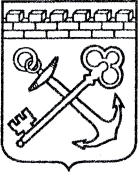 АДМИНИСТРАЦИЯ ЛЕНИНГРАДСКОЙ ОБЛАСТИКОМИТЕТ ПО КУЛЬТУРЕ ЛЕНИНГРАДСКОЙ ОБЛАСТИПРИКАЗ«___»____________2019 г.                                                         №___________________                                                                                                         г. Санкт-ПетербургОб установлении границ территории и предмета охраны объекта культурного наследия федерального значения «Могила Болотова Алексея Павловича             (1803-1853), геодезиста и топографа» по адресу: Ленинградская область, Тосненский район, г. Любань, ул. Ленинградская, д. 1а,                                            около Церкви св. апп. Петра и ПавлаВ соответствии со ст. ст. 3.1, 9.1, 20, 33 Федерального закона                                        от 25 июня 2002 года № 73-ФЗ «Об объектах культурного наследия (памятниках истории и культуры) народов Российской Федерации», ст. 4 закона Ленинградской области от 25 декабря 2015 года № 140-оз «О государственной охране, сохранении, использовании и популяризации объектов культурного наследия (памятников истории и культуры) народов Российской Федерации, расположенных                               на территории Ленинградской области», п. 2.2.1. Положения о комитете по культуре Ленинградской области, утвержденного постановлением Правительства Ленинградской области от 24 октября 2017 года № 431, приказываю:Установить границы и режим использования территории объекта культурного наследия федерального значения «Могила Болотова Алексея Павловича (1803-1853), геодезиста и топографа» (памятник) по адресу: Ленинградская область, Тосненский район, г. Любань, ул. Ленинградская, д. 1а, около Церкви св. апп. Петра и Павла, принятого  на государственную охрану Постановлением Совета министров РСФСР от 4 декабря 1974 года № 624, согласно приложению 1 к настоящему приказу. Установить предмет охраны объекта культурного наследия федерального значения «Могила Болотова Алексея Павловича (1803-1853), геодезиста                            и топографа» (памятник) по адресу: Ленинградская область, Тосненский район,                 г. Любань, ул. Ленинградская, д. 1а, около Церкви св. апп. Петра и Павла, согласно приложению 2 к настоящему приказу.Отделу по осуществлению полномочий Российской Федерации в сфере объектов культурного наследия департамента государственной охраны, сохранения и использования объектов культурного наследия комитета по культуре Ленинградской области обеспечить:- внесение соответствующих сведений в Единый государственный реестр объектов культурного наследия (памятников истории и культуры) народов Российской Федерации;- копию настоящего приказа направить в сроки, установленные действующим законодательством, в федеральный орган исполнительной власти, уполномоченный Правительством Российской Федерации на осуществление государственного кадастрового учета, государственной регистрации прав, ведение Единого государственного реестра недвижимости и предоставление сведений, содержащихся в Едином государственном реестре недвижимости, его территориальные органы. Отделу взаимодействия с муниципальными образованиями, информатизации и организационной работы комитета по культуре Ленинградской области обеспечить размещение настоящего приказа на сайте комитета по культуре Ленинградской области в информационно-телекоммуникационной сети «Интернет».Контроль за исполнением настоящего приказа возложить на заместителя начальника департамента государственной охраны, сохранения и использования объектов культурного наследия комитета по культуре Ленинградской области. Настоящий приказ вступает в силу со дня его официального опубликования.Председатель комитета							                     В.О. ЦойСогласовано:Начальник департамента государственной охраны, сохранения и использования объектов культурного наследия комитета по культуре Ленинградской области____________________________ А.Н. КарловЗаместитель начальника департамента государственной охраны, сохранения и использования объектов культурного наследия комитета по культуре Ленинградской области____________________________ Г.Е. ЛазареваНачальник отдела по осуществлению полномочий Российской Федерации  департамента государственной охраны, сохранения и использования объектов культурного наследия комитета по культуре Ленинградской области_____________________________ Н.П. БольшаковаНачальник отдела взаимодействия с муниципальными образованиями, информатизации                           и организационной работы комитета по культуре Ленинградской области____________________________ Т.П. ПавловаНачальник сектора судебного и административного производства комитета по культуре Ленинградской области____________________________ Ю.И. ЮрутьОзнакомлен: Заместитель начальника департамента государственной охраны, сохранения и использования объектов культурного наследия комитета по культуре Ленинградской области____________________________ Г.Е. ЛазареваНачальник отдела взаимодействия с муниципальными образованиями, информатизации                           и организационной работы комитета по культуре Ленинградской области_____________________________ Т.П. ПавловаГлавный специалист отдела по осуществлению полномочий Российской Федерации в сфере объектов культурного наследия департамента государственной охраны, сохранения                                  и использования  объектов культурного наследия комитета по культуре Ленинградской области  ____________________________ Н.И. Корнилова        Подготовлено:Главный специалист отдела по осуществлению полномочий Российской Федерации в сфереобъектов культурного наследия департамента государственной охраны, сохраненияи использования объектов культурного наследия комитета по культуре Ленинградской области____________________________ Н.И. Корнилова        Приложение № 1к приказу комитета по культуреЛенинградской области от «___» _____________2019 г. № _________________________Границы территории объекта культурного наследия федерального значения «Могила Болотова Алексея Павловича (1803-1853), геодезиста и топографа» (памятник) по адресу: Ленинградская область, Тосненский район, г. Любань, ул. Ленинградская, д. 1а, около Церкви св. апп. Петра и Павла1. Текстовое описание границ Границы поворотных (характерных) точек объекта определены по территории площадки, на которой располагаются захоронения членов семьи Болотовых,                         с отступлением не менее 1 м. и упрощением конфигурации. Таким образом, границы проходят от исходной поворотной (характерной) точки 1 на юго-восток                            до поворотной (характерной) точки 2, далее на юго-запад до поворотной (характерной) точки 3, далее на северо-запад до поворотной (характерной) точки 4, далее на северо-восток до исходной поворотной (характерной) точки 1. Границы территории памятника зафиксированы поворотными точками, которые даны в местной системе координат МСК-47 зона 2.2. Карта (схема) границ территории объекта культурного наследия федерального значения «Могила Болотова Алексея Павловича (1803-1853), геодезиста и топографа» (памятник) по адресу: Ленинградская область, Тосненский район, г. Любань, ул. Ленинградская, д. 1а,                                        около Церкви св. апп. Петра и Павла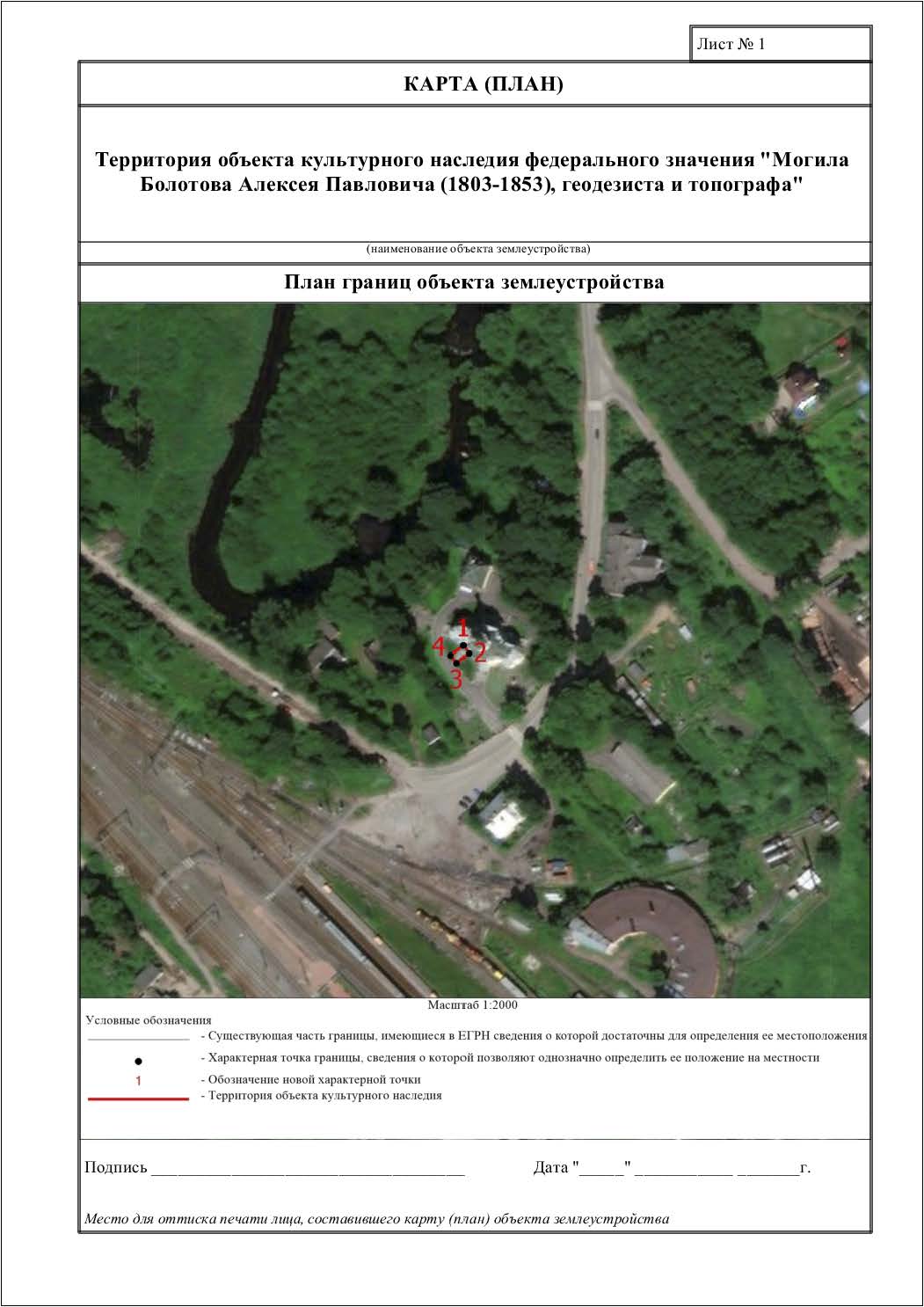 3. Карта (схема) поворотных точек границ территории объекта культурного наследия федерального значения «Могила Болотова Алексея Павловича             (1803-1853), геодезиста и топографа» (памятник) по адресу: Ленинградская область, Тосненский район, г. Любань, ул. Ленинградская, д. 1а, около Церкви св. апп. Петра и Павла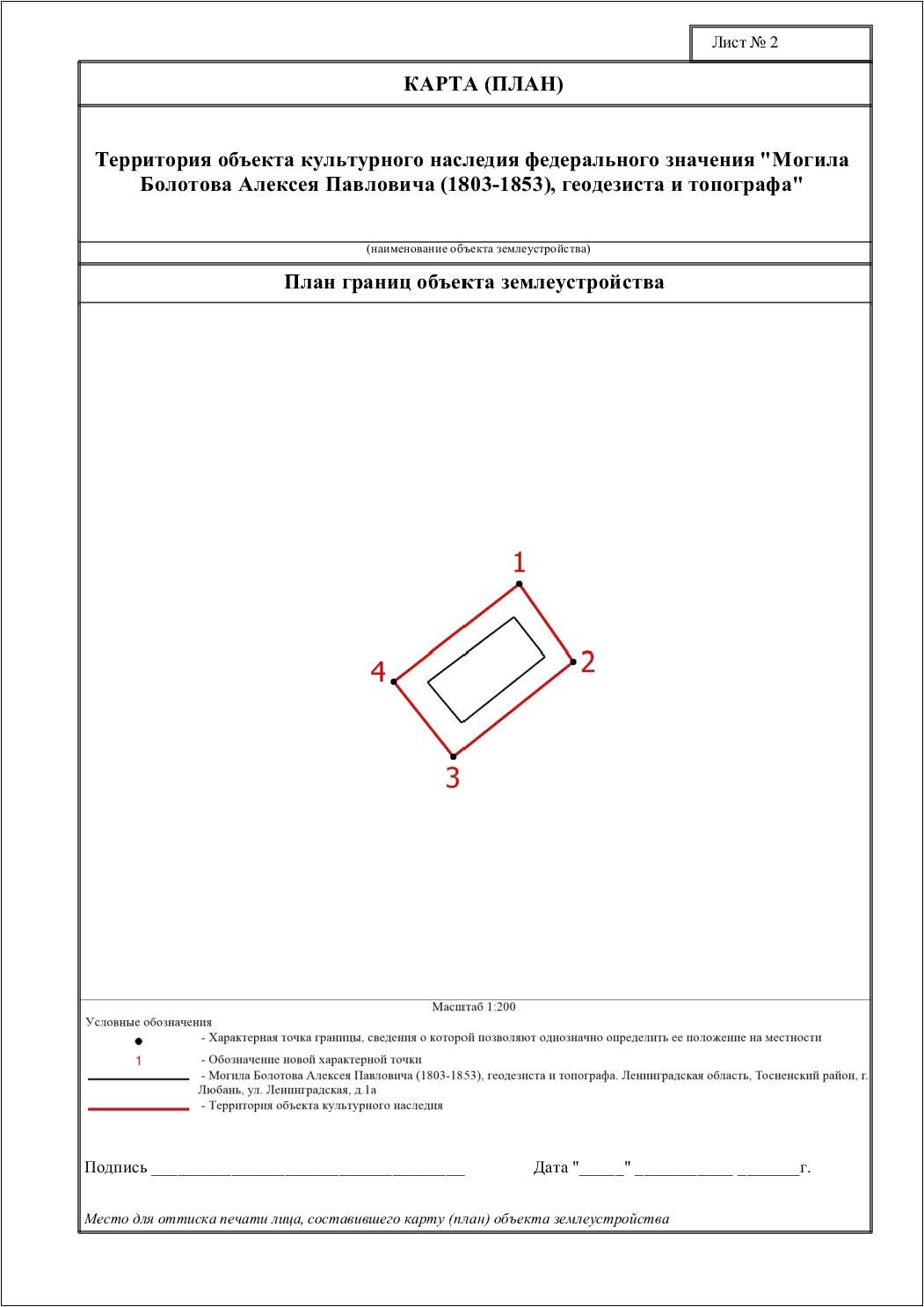 4. Перечень координат поворотных (характерных) точек границ территории объекта культурного наследия федерального значения «Могила Болотова Алексея Павловича (1803-1853), геодезиста и топографа» (памятник) по адресу: Ленинградская область, Тосненский район, г. Любань, ул. Ленинградская,       д. 1а, около Церкви св. апп. Петра и Павла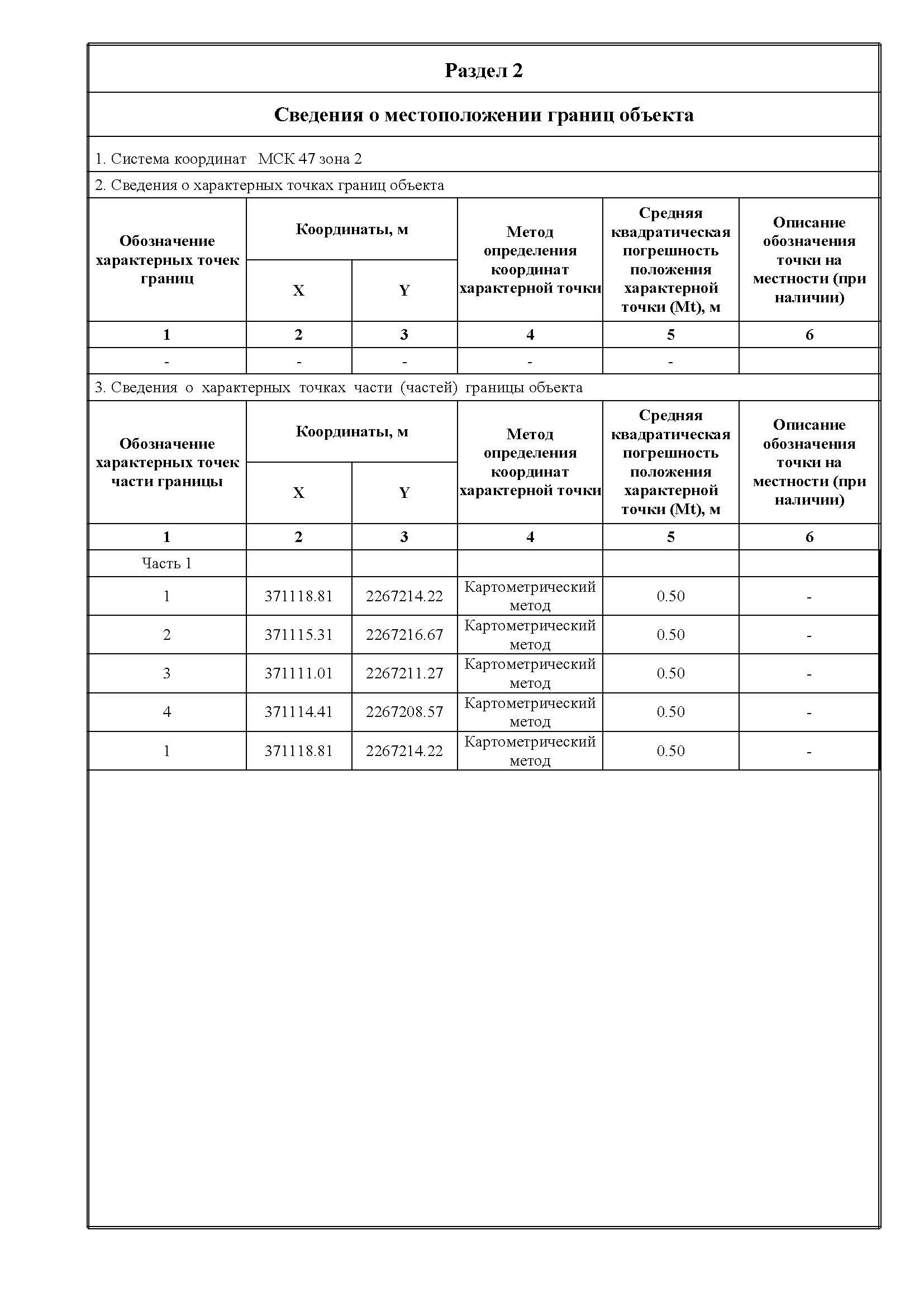 Режим использования территории объекта культурного наследия федерального значения «Могила Болотова Алексея Павловича (1803-1853), геодезиста                      и топографа» (памятник) по адресу: Ленинградская область, Тосненский район, г. Любань, ул. Ленинградская, д. 1а,                                                                 около Церкви св. апп. Петра и ПавлаНа территории Памятника разрешается:- проведение работ по сохранению объекта культурного наследия                      (меры, направленные на обеспечение физической сохранности и сохранение историко-культурной ценности объекта культурного наследия, предусматривающие консервацию, ремонт, реставрацию, включающие в себя научно-исследовательские, изыскательские, проектные и производственные работы, научное руководство                  за проведением работ по сохранению объекта культурного наследия, технический             и авторский надзор за проведение этих работ);- реконструкция, ремонт существующих дорог, инженерных коммуникаций, благоустройство, озеленение, установка малых архитектурных форм, иная хозяйственная деятельность (по согласованию с региональным органом охраны объектов культурного наследия), не противоречащая требованиям обеспечения сохранности объекта культурного наследия и позволяющая обеспечить функционирование объекта культурного наследия в современных условиях, обеспечивающая недопущение ухудшения состояния территории объекта культурного наследия.На территории Памятника запрещается:- строительство объектов капитального строительства и увеличение                   объемно-пространственных характеристик существующих на территории памятника объектов капитального строительства; проведение земляных, строительных, мелиоративных и иных работ, за исключением работ по сохранению объекта культурного наследия или его отдельных элементов, сохранению                          историко-градостроительной или природной среды объекта культурного наследия;- установка рекламных конструкций, распространение наружной рекламы;- осуществление любых видов деятельности, ухудшающих экологические условия и гидрологический режим на территории объекта культурного наследия, создающих вибрационные нагрузки динамическим воздействием на грунты в зоне их взаимодействия с объектами культурного наследияПриложение № 2к приказу комитета по культуреЛенинградской области от «___» _____________ 2019 г. № _________________________Предмет охраныобъекта культурного наследия федерального значения                                      «Могила Болотова Алексея Павловича (1803-1853), геодезиста и топографа» (памятник) по адресу: Ленинградская область, Тосненский район, г. Любань, ул. Ленинградская, д. 1а, около Церкви св. апп. Петра и ПавлаПредмет охраны может быть уточнен при проведении дополнительных научных исследований.№п/пВиды предмета охраны Предмет охраныФотофиксация1.Градостроительные характеристикиМестоположение памятника   в границах по адресу: Ленинградская область, Тосненский район, г. Любань,  ул. Ленинградская, д.1а, около Церкви св. апп. Петра и Павла.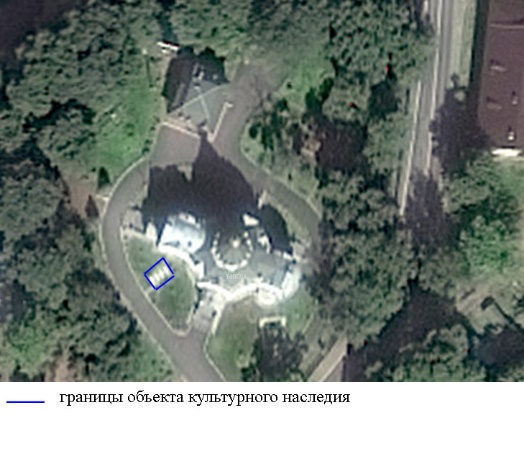 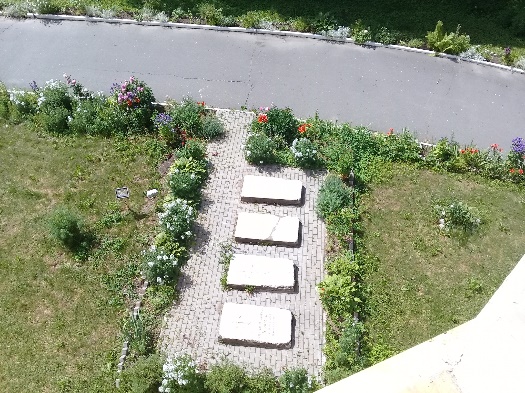 2.Объемно-пространственное решение:Историческое пространственное местоположение на территории около церкви;габариты и конфигурация (прямоугольной в плане) площадки.3Конструкция памятника: Исторические габариты                  и конфигурация надгробной плиты; материал (известняк).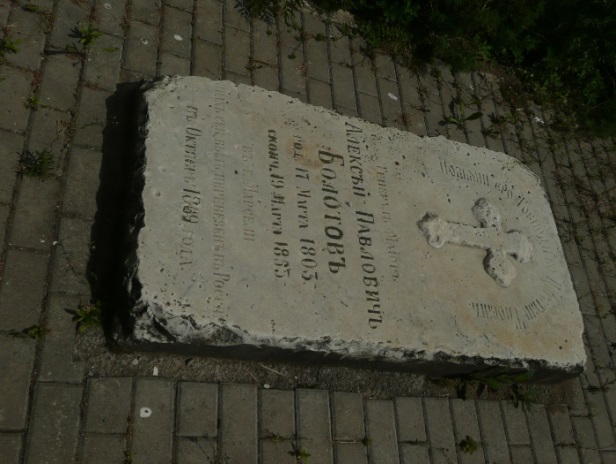 4Архитектурно-художественное решениеМемориальная надпись: месторасположения, техника исполнения (гравировка), колористическое решение (черный цвет);текст: «Помяни его Господи во Царствии Твоем. Генерал Майор Алексей Павлович Болотов. Род. 17 Марта 1803. Сконч. 19 Марта 1853 в г. Марсели. Прах сей был перевезен в Россию в октябре 1869 г. »;